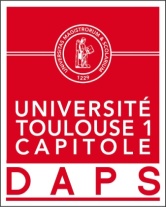                                      Masallah AGLARSport de Haut niveau                                     FootballFormation : DroitAnnée d’étude : Licence 1 Catégorie sportif de bon niveau national (SBNN)Club de compétition : US ColomiersEntraineur de Club : Mickael CostePoste occupé : offensif